Earth Alliance & Patriot News for January 5th, 2023 By Mark Baughman                 Sources: Ted Mahr videos, Q interviews, Gene Decodes live and videos, C-VINE.com, C-Vine News Network, Operation Disclosure, Jared Rand, Skye Prince, Before Its News, Michelle Fielding, Zorra of Hollow Earth, Michael Jaco, James Gilliland, Alex Collier, Dinar Chronicles, Q drops, Benjamin Fulford Website, DoD, Era of Light, and Other Live Conference Calls.1/5/2023 News: Extremely Hot News: Matthew Ward Message: Escalation Activity, The Council of Light, Jared Rand Conference Call 1/4/2023. Articles: The Council of Light: Gaia (Earth) Unshackled, Ashtar: 2023, The Transition to Renewal,Saving the World, Matthew Ward Message: Escalating ActivityJeshua: 10 Items for 2023, The Transformation of Humanity, Archangel Michael: Be as You Truly Are, Infinite, Eternal LightMatthew Ward Message: Escalating Activity Excerpts:“We have been asked what NESARA/GESARA is, also when it will be implemented, and we don’t know the answer to “when.” To briefly explain, the United States legislation, National Economic Security and Reformation Act, has two primary provisions and both are complex.The first, establishing the sovereign republic the founders intended, requires abolishing the current government.” 	“The second primary provision forms a new global economy—that is why G was added to NESARA—and ends current forms of banking, lending, stock markets and currency trading the Illuminati established so they could amass fortunes. Headway is being made to obtain those funds, which were acquired illegally and immorally, so they can be used to end impoverishment worldwide.This provision also will end the Federal Reserve System—it has nothing at all to do with “federal”—and its collection arm, the Internal Revenue Service. The “Feds” are a consortium of bankers whose influence spans the globe like an octopus with a thousand arms. In the new system, all national currencies will be based on precious metals, thereby leveling the global economic playing field.Although we can’t give you a timeframe for the implementation of those provisions, with everything in acceleration mode and vibratory levels continuing to rise, all benevolent changes are coming closer. Your confidence and patience will be rewarded!” “The new global economic system will stabilize all national economies, and as for education, the economic, institutional and cultural standards that have disadvantaged so many children will be undergoing numerous changes. All levels will be structured so that children are accommodated according to their interests, talents, skills and abilities, and cost will not be an issue from pre-school throughout post graduate.”The Council of Light: Gaia (Earth) Unshackled Excerpt: “Know that the turnaround has occurred dear one – the announcements of this will  become apparent over the coming months as the systems in place begin to crumble  as all corrupt governments, CORPORATIONS and so-called SERVICES are  exposed for the criminal activity that has been underpinning these structures for  eons and the temples that have served as wells of deceit and dark practices are to  be exposed to the light. Many will go into hiding and never again show their face in the public arena – many are already removed, and some will still have the opportunity to return to positive activity and continue on with their own Karmic cycle of evolution into a light encoded structure on the path of Ascension. Know that the cracks are now no longer cracks but great cavernous grand canyons of truth exposing the darkness that has underlaid the function of the Earth Planet and thiswill in turn give rise to new government imposing of new ‘temporary’ structure in the intermediary form until the correct type of overlaying form of societal functionality can be formulated in correlation with the ‘will’ of the people of the Earth Planet. This part will indeed take many many years as the freedom of Earth citizens has been captured for so long now that it will take much evolving for Humans to once again be able to sit in peace and come to true Unity – which they will achieve over time. IT IS INDEED A NEW BEGINNING – A NEW DAY Do not concern yourselves with the exposure of corruption that will be coming forth – DO NOT be shocked into judgement for this indeed is counterproductive and the  Humans will be at large very angry – those of light must now hold the balance in  order for this energy to stay on an even keel and not be spun into yet another form of  violence bringing down the frequency of ascension as it expands outward into the  Ether. Know the expansion is occurring – those ready will find the shift into the new structure of great enhancement in the life that has been lived. Be part of this new wave and expand into it.” Ashtar: 2023, The Transition to Renewal, Excerpts: “2023 will be a turbulent year on all fronts, with truth surfacing from deep darkness. Fathom yourself and all that unbalances your system, as many impulses come to you. Dream yourself free and make the transition.”“Many turning points abound in 2023.” “Many are going to make an important transition this coming year, as numerous opportunities cross your path.” MAJOR SHIFT: “The great shift from old to new can lead to wonderful things, with many new groupings emerging.” “The crown opens to the cosmic energy, allowing the living light to enter you.” “Choose the path of change and make the switch from a good feeling. You will see that you can deal better and better with the new opportunities that keep presenting themselves.” TENSION Fields: “The war between Russia versus Ukraine continues quietly in the background and at some point, is pushed to the foreground. Tensions surrounding nuclear weapons arise for a short period of time. A wave of fear comes over the world, but is also quelled.” (Note: please remember, NO nuclear weapons will be allowed at this time, therefore NEVER EVER happen!)“You also know which direction to take in order to expand higher consciousness toward self-realization. Everything is totally different this Year.”“In this great shift, many are exposed to extreme changes.”“Love and compassion form the connection in everything.”Jared’s Conference Call 1/42023 Excerpts:NESARA/GESARA: quote last night “This announce is not that far off”.Quote: “All three; NESARA, the Gold Standard and the R/V GCR should have happened in December 2022”. They kicked the can down the road again.” Quote: “There is a back-up plan, if the white hats do not act, there is a group of people on and off the planet that will jump start this”Quote: “Ultimately, it is up the People’s Consciousness” and action to activate “New Earth”. New Earth has already started. All the structures are in place for New Earth; like Starlink, Quantum Financial System, arrested, rid the U.S. government of the Federal Reserve.”Saving the World Excerpt: “You are not only at a point where this world has never been before, you are on the threshold of global transformation. It is essential to understand that you and this mission are destined to succeed. No other alternative, no other outcome is permitted for Earth.Now, whether one chooses to see this grand unfoldment, to be a part of this transformation or not, it is entirely up to them. It is all a matter of choice. No one can be denied of this higher light, the chance to experience an expansion in consciousness. Also, no one will be forced to accept anything which they themselves do not feel it is time for them to do so.”“You also have those who continue to find comfort in the old ways. It is alright. They can have all the experiences they desire. However, there is a different energy on Earth now. The Earth is no longer seeking to be a home to duality. So, humanity is to experience a splitting of worlds, in every aspect. And this will unfold base on the frequency of each individual.”The Transformation of Humanity Excerpt: “There is nothing apart from consciousness, and consciousness includes awareness and realization. We have also learned that everything that exists is a fractal of something greater, and all fractals contain minute fractals of themselves, which contain even more minute fractals of themselves, and all are conscious entities, having awareness and realization. Everything that exists is conscious, from sub–atomic entities to entire universes. All are included in universal consciousness, which we may know as the essence of the Being that we may call the Creator.As fractals of the Creator, we have all the attributes and abilities of Creator consciousness.”Jeshua: 10 Items for 2023 Excerpt:“I give you the 10 things I want you to work on for the upcoming year:Item # 1. Be aggressive – Go after what you want.  Don’t wait for it to come to you.  You want it, go after it.Item # 2. Plan – Plan for the unthinkable.  What would happen should the power go out; do you have candles and a flashlight?  Plan for different scenarios.  Generators help.  Plan for natural disasters.  What would happen in a flood, what is your plan?  Who is your go to people?  Have evacuation plans and think of the possibilities.Item # 3. Engage in self-love – Do not go through the year with bitterness.  Resolve all your issues now.  You cannot hold grudges.  Talk it out, reach an agreement.  It’s too important to build relationships than pettiness.Item # 4. Trust your own self – Don’t let anybody persuade you.  No one is going to know you better than you.  People have their own interests in mind, and they will take you down their path.  Please don’t follow.  You got to go your own path.  By all means stay on your own road, no train wrecks please.Item # 5. I want to stress. The media, ban them – Complete ludicrous.  Everything is fabricated.  Turn it off, don’t listen.  My passion toward the media is outrage.  How can they… but they do.  They are real bullshitters, and I don’t say that lightly.Item # 6. Transportation – Your mode of transportation has to be flexible.  What I mean by this is what would happen if the power went out?  Could you get from A to B?  Do you have spare gas?  Could you if you had to escape?  Can you be self-reliant, for 1,000 miles?  Pretend all the power was out and you needed to reach another destination.  What would that look like?  Imagine how the journey would go.  What would you need to pack, food and water, your personal supplies?  Plan it out.  Please don’t be scared I am just giving you things to think about.Item # 7. Money – Keep cash, keep cash on hand.  When the ATM’s are down, what are you going to do?  Take the amount that you are comfortable with and find a safe place to keep it.  Cash is your best friend.Item # 8. Communications – How will you communicate with your loved ones besides a cell phone.  No place to charge them, what is plan B.  Look into the alternatives.Item # 9. Medicine – If you are reliant on medicines, please have a back-up supply.  Do you think stores will be open?Item # 10. Fortitude – The spirit of fortitude, carry it with you.My list I give to you as my 2023 advice.  Take heed that I have seen what is coming and want the best for you.  This list is possibilities not definite.”Consciousness Boost Excerpt:The Golden Age will be felt on Earth in 2023. People reflect, become aware of their power and strength – outbreak and liberation are in the air. What has been announced for months is achieving visible results and bringing about pleasant changes in current and world events.People feel that they can make a difference and that they have already made a lot of things happen. You can see the success that was only possible due to the immense efforts of the last few years. That gives courage and self-confidence.More and more people are joining forces, creating promising projects, going through crises together and overcoming resistance together. From this they generate new power and even more strength.The process of self-empowerment goes to the next higher level. The light at the end of the tunnel is getting closer, getting brighter and visible to more and more people.The Council of Light: Gaia (Earth) UnshackledPosted on 12/30/2022  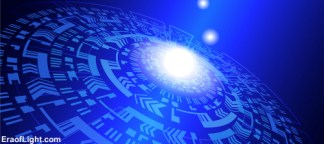 Greetings to your dear beautiful soul of love and of purest light. We come to you on the very auspicious ‘date’ in your calendar – The Solstice – the ‘Summer’ Solstice in your neck of the woods and of course the Winter Solstice in the Northern aspect of the planetary alignment. This day/night marks the longest and shortest day of the so-called calendar. We say  ‘so called’ as the very calendar that you currently utilize will be updated in the very  near future as the true alignment with the Sun and Stars will become more apparent  once the layers of deception from the Dark Overlord structure are fully removed and  the positive organic ‘timeline’ is fully instigated upon the planetary Being once again.  The axis and pathways will be rotating to such a degree with the new alignment and shifting of frequency that the current calendar will no longer apply. The current day as we have been so eager to say is indeed a time for rejoicing at  this time/space reality as the takedown of the DARK ORDER has come to a full head  and the balance has been reached where all dark entities are now removed from  their so called ‘chair’ and there is now no ‘top banana’ or any form of great influence  over the land of the Great Earth Plane or Dominion of Earth. This means that all  negative agenda AI system and any followers of top order are immobilized and have  been rendered dis-functional for all time – never to be able to function in ANY  CAPACITY EVER AGAIN – This is very good news on all levels of awareness and  we of the cosmos are in much celebration at this time dear one. Know that there is much rejoicing going on in many planes as the resonance of this event will be felt throughout all galactic structures and existences throughout the entirety of the Universality. This is a great ‘time’ in the lineage of Earth-Gaia-Terra,  she is unshackled dear one – the reigns of control of the overlay have been dis embodied and thus a purity of existence that has not occurred for millennia will now  be able to move into functionality for a full and true embodiment of light within the  Earth field. The light coming forth and embodying the planet is indeed a new and enhanced  photon light belt which previously would not have been able to penetrate the  overplayed structure and can now fully mobilize as part of the overall upgrade of  photon light particle waves available upon the planetary body itself and accessible by  those ready to receive this influx of light encoded particles. Know that the turnaround has occurred dear one – the announcements of this will  become apparent over the coming months as the systems in place begin to crumble  as all corrupt governments, CORPORATIONS and so-called SERVICES are  exposed for the criminal activity that has been underpinning these structures for  eons and the temples that have served as wells of deceit and dark practices are to  be exposed to the light. Many will go into hiding and never again show their face in the public arena – many are already removed, and some will still have the opportunity to return to positive activity and continue on with their own Karmic cycle of evolution into a light encoded structure on the path of Ascension. Know that the cracks are now no longer cracks but great cavernous grand canyons of truth exposing the darkness that has underlaid the function of the Earth Planet and thiswill in turn give rise to new government imposing of new ‘temporary’ structure in the intermediary form until the correct type of overlaying form of societal functionality can be formulated in correlation with the ‘will’ of the people of the Earth Planet. This part will indeed take many many years as the freedom of Earth citizens has been captured for so long now that it will take much evolving for Humans to once again be able to sit in peace and come to true Unity – which they will achieve over time. IT IS INDEED A NEW BEGINNING – A NEW DAY Do not concern yourselves with the exposure of corruption that will be coming forth – DO NOT be shocked into judgement for this indeed is counterproductive and the  Humans will be at large very angry – those of light must now hold the balance in  order for this energy to stay on an even keel and not be spun into yet another form of  violence bringing down the frequency of ascension as it expands outward into the  Ether. Know the expansion is occurring – those ready will find the shift into the new structure of great enhancement in the life that has been lived. Be part of this new wave and expand into it. The crystalline energetic structure of the body will now meet that of the Earth itself and create a huge tidal wave of conscious awareness expansion as to the like the planet has indeed never seen. As this happens the flood gate of possibility will once again awaken – like the Giants that are coming forth again with new knowledge – the captured are released and the souls stuck in the ice-age of consciousness will now be releasing the information hidden and suppressed for many eons. As we move into this new cycle it is imperative that Humans take time to find their feet so to speak – to take stock of what is serving them and what is not – to receive new knowledge with the grace it is given. To step up to the plate and to integrate the  new knowledge into forms that will be of the utmost service to bringing the planet  back into alignment with its own soul and the collective soul (oversoul) of the people  – it will take time however – the bubble will burst and the wave of light coming forth  will create a strong and powerful shift of consciousness so that many more Beings  will be ready to receive. Of course, many will be leaving – however a new wave of souls is already waiting in the wings for the opportunity to come forth and assist in this new growth era. It is time dear one to roll up your sleeves and BE ALL YOU HAVE WANTED TO BE  – BE YOUR TRUE LIGHT – BE ALL YOU ARE – ALL YOU KNOW IN YOUR  HEART OF HEARTS THAT YOU ARE – YOU ARE LOVED AND BLESSED BY  CREATOR – GOD OF ALL THAT IS – YOU ARE BEAUTIOUS – BE YOUR OWN  BEST FRIEND – LEARN TO LOVE YOURSELF LIKE YOU NEVER HAVE BEFORE  – LOVE ALL THE PARTS – THE GOOD, THE ‘BAD’ AND SO CALLED ‘UGLY’ – see the ugly coming out from behind the dark curtain of your mind – this will now be  possible – LOVE THE DARK ASPECTS as they seek the Light – they SEEK  HEALING. BE PEACE AND BE YOUR OWN BEST FRIENDWe are of service to you – HUMANITY, Council of Light.Ashtar: 2023, The Transition to RenewalPosted on 01/03/2023  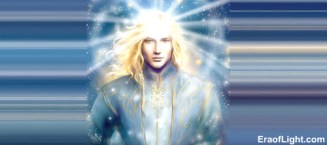 2023 will be a turbulent year on all fronts, with truth surfacing from deep darkness. Fathom yourself and all that unbalances your system, as many impulses come to you. Dream yourself free and make the transition.RELIGION AND BELIEFOld spiritual dogmas are rejected and new ways of strengthening faith rise up, focusing on belief in one’s own power. Old religious forms are filtered out and purged. They are merely ways of expressing the divine, but divisions from outside must be removed. The personal pieces are dealt with firmly in this process. Confrontation on all levels.THE TRANSITIONMany are going to make an important transition this coming year, as numerous opportunities cross your path. Do not be frightened by them and make your choice from calmness. Do not reject this confrontational change, but take a short break and direct your attention to the stillness within yourself. Choose from your heart, but do not hesitate too long. As suddenly as it can appear, so suddenly can it disappear again. Be on your guard because deception is there too.POLITICSPolitics makes strange moves, unpredictably and abruptly to the left and right, confusing your mind. Do not let this happen and stand in the middle. Choose your position from calmness so that peace continues to resonate in your heart.Be the center point in your own power and choose the middle ground in that which confuses you. Don’t get involuntarily drawn into something that doesn’t suit you. Positive beliefs can come through as an epiphany and enrich your spirit.PILLARS OF LIGHT
Those who touch your heart with their beliefs form the pillars of light and lead you to the new route: “The interchange point.These are the turning points in your life and they show you where you are stuck. Many turning points abound in 2023. Do not be anxious if you have missed an opportunity, for new opportunities are always emerging.MAJOR SHIFTThe great shift from old to new can lead to wonderful things, with many new groupings emerging. A plethora of new opportunities will come along, don’t miss them. It can overwhelm you and do you become exhausted as a result? Then pay close attention when your boundary is brought down. Do not become overconfident, but stay well grounded. Mother Earth’s energy helps you along your path, but always make the connection. Feel her energy and feel the body you came here with, connect the two and then look up. The crown opens to the cosmic energy, allowing the living light to enter you.COSMIC CONSCIOUSNESSThe energetic antennae on the head turn toward the cosmos and start to connect, it opens the mind to a new birth. This new birth will settle in your heart and when the ratio gets stuck it becomes anxious, switch to your feelings and let your inner light shine. Ask for help on your path and the world of light will help you.Choose the path of change and make the switch from a good feeling. You will see that you can deal better and better with the new opportunities that keep presenting themselves. It is an extraordinary process and certainly not boring. Don’t get overexcited by the many events that arise around you.ECONOMYThe economy is also going in many directions, causing much turmoil. Some of it seems to be going well, while on the other side so much appears to be going wrong. Here too, find the center of this situation and stand firm.In the heart of the storm where silence reigns and the overview become clear you can discern what suits you. Direct your focus there.TENSION FieldThe war between Russia versus Ukraine continues quietly in the background and at some point, is pushed to the foreground. Tensions surrounding nuclear weapons arise for a short period of time. A wave of fear comes over the world, but is also quelled.Rapid shifts in timelines create unexpected knots. These are accumulations of old fields of tension that create strange situations. They arise suddenly, but are also resolved spontaneously again. The light world helps with this.INTENTIONSYou will experience that the intentions you set are manifested from the heart. This gives a wonderful feeling of power. Many wonderful experiences open up and thoughts are reflected almost immediately in reality. Connect your feelings to the inner light and let the heart speak. Distinguish the inner and outer stimuli and choose a new form of limitation in doing so. The old one no longer fits.PARTICULARLY INTENSE YEARIt will be a lot, but also a special year of deepening. Deep in your heart you know that this is about to happen. The dream memory opens up through the cosmic consciousness and therefore you know how it is. You also know which direction to take in order to expand higher consciousness toward self-realization. Everything is totally different this YearTrain yourself to travel to the inner light, where your true power is present. There was a new intelligence is born it can lead you to an appropriate solution.NEW SOLUTIONS OVERWRITE THE OLDThose who want to stay in the old are fighting against themselves. Recognize this and not moving forward in a process, let go of the old form! Dare to step into the unknown.Outside of you, chaos rages around you like a storm and you usually have no control over it, direct your focus on what you can change.CHILDREN AND YOUNG ADULTSThe transition is embraced by the youthful, they have been waiting for this opening. Now they can rise into the new power of the new future.In this great shift, many are exposed to extreme changes. From your own beliefs you can begin to speak, opening others and allowing them to connect with this intention. Love and compassion form the connection in everything.Bring love to the Middle Point of Balance and everything becomes Clear.Adonai AshtarI greet the Light in your heart.---------------------------------------------------------------------------------------------------------------------Saving the WorldPosted on 01/02/2023 Greetings friends! From heart to heart in this moment we speak, I am Kejraj. The information expressed here is that of my perspective, my point of view. For all truth awaits you in your heart. Tune into the light within you.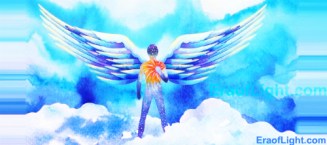 The position in which the world finds itself in today is because of the collective. It is not only for the hate humans have towards one another. It is due to the hate the humans have for themselves.The Universe has delivered to you the reality which humanity matched with vibrationally.You are now in a time where many have chosen new paths. These ones have chosen to love, respect, and honor the self. With this comes love, respect, and honor for all life.You also have those who continue to find comfort in the old ways. It is alright. They can have all the experiences they desire. However, there is a different energy on Earth now. The Earth is no longer seeking to be a home to duality. So, humanity is to experience a splitting of worlds, in every aspect. And this will unfold base on the frequency of each individual.Detachment is very important, as you simply cannot drag anyone along who does not want change, or desire to shift during these times.You have to understand that is not your role here. It is not the way in which you are saving this world.You are saving the world by reminding others of their divine light and power by being an example. And when circumstances permit, to share what you know. Of course; meditating, sending light and love to the world truly does wonders.The number of these people, awakening, remembering, listening to the voice within, is increasing each day.Besides that, there’s no power outside of you that’s going to save you or anyone else. Even if there was one, they wouldn’t do it. This isn’t about just freewill. It is about each human being learning, remembering their own power, their true divine origins, and attributes. The source of all that you need is within.You must trust that each being will find themselves where they are destined to be in the coming months. You will only experience what your Soul Self is destined to and desires to experience.You are not only at a point where this world has never been before, you are on the threshold of global transformation. It is essential to understand that you and this mission are destined to succeed. No other alternative, no other outcome is permitted for Earth.Now, whether one chooses to see this grand unfoldment, to be a part of this transformation or not, it is entirely up to them. It is all a matter of choice. No one can be denied of this higher light, the chance to experience an expansion in consciousness. Also, no one will be forced to accept anything which they themselves do not feel it is time for them to do so.The light and love of Source is being shown to and offered to all at this time. And those who truly want to transcend the old ways of 3D, this is their calling. They will find a way to the guidance they seek.While others, who do not feel ready, they will continue in their ways. Perhaps it is their soul’s choice, it may be necessary for the individual to have more experiences in a world of duality. This, you have to honor and respect. It does not matter who it is, how close to you they may be.This is where it gets difficult for most. The idea of a family member not coming along to 5D.See the situation from a higher perspective.The thousands of lifetimes you’ve had, all over the Galaxy and beyond, means you have family all over the Galaxy and beyond. Where are they? All the roles you have played, parents, grandparents, husband, wife, son, sons, daughter, daughters, and so on.You cannot place your own journey on hold, or even allow anyone to deter you from your mission, and your soul’s desire of preparing and entering a higher octave of existence.Until next time,Waves of light and blessings to you.Matthew Ward Message: Escalating ActivityPosted on 01/05/2023  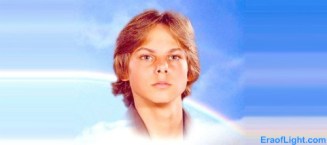 With loving greetings from all souls at this station, this is Matthew. Many are sensing “The air feels super-charged with change!” and that is indeed an apt description of activity worldwide to eliminate darkness. Last year’s noteworthy progress now is being escalated on Earth and beyond.The light forces vs dark forces battle also is being waged off-planet. For many decades’ dark ones in some of your military organizations and corporations have been working secretly with members of other civilizations in space projects with negative intentions.Just as darkness on Earth is coming to light so it can be vanquished, so it will be with the dismantling of those projects that are using technology most think exists only in science fiction novels and movies. In the not-too-distant future, the technology will be used benevolently on the planet.Everything to rid Earth of darkness is progressing according to the divine plan conceived by the highly evolved souls in charge of the Milky Way galaxy in conjunction with the highest universal council. It is at that height of divine order you were chosen to participate because you are the strongest of the billions of souls who volunteered.You don’t remember that you knew then you are pure love-light energy—the only “weapon” the darkness has no defense against—and well-experienced in the mission you undertook. Dear ones, trust what we often have told you: Simply by BEing, you are helping our Earth family transform their world—your light is that powerful!All truths becoming publicly known is part of Earth’s vast cleansing and, with all activity amping up, it might seem that soon those truths will be coming forth. That is most unlikely. If all revelations came simultaneously, the collective psyche of Earth’s civilization would go into shock.That would block the people’s ability to respond rationally and undo most of lightworkers’ progress in awakening them. Therefore, so we are told, the plan is to first reveal what you could call “easier-to-accept-truths,” and other areas where pervasive deception, corruption, and depravity existed—and some still are being uncovered and eradicated—will be disclosed when the civilization can assimilate another wave of stunning information.We have been asked what NESARA/GESARA is, also when it will be implemented, and we don’t know the answer to “when.” To briefly explain, the United States legislation, National Economic Security and Reformation Act, has two primary provisions and both are complex.The first, establishing the sovereign republic the founders intended, requires abolishing the current government. Only a comparative handful of the populace know that a few centuries ago that country’s governance was surreptitiously set up as a privately-owned corporation and all citizens are its employees. Discussions are underway about how best to handle this situation with minimum confusion and “partisan politics” backlash.This isn’t a political matter. This is ridding that nation of the Illuminati influence that quickly crossed the Atlantic Ocean after the colonies won independence from British rule. Once that secret society entrenched itself in every institution, system and organization that impacts life in that country, it spread north and south of the states’ borders.The second primary provision forms a new global economy—that is why G was added to NESARA—and ends current forms of banking, lending, stock markets and currency trading the Illuminati established so they could amass fortunes. Headway is being made to obtain those funds, which were acquired illegally and immorally, so they can be used to end impoverishment worldwide.This provision also will end the Federal Reserve System—it has nothing at all to do with “federal”—and its collection arm, the Internal Revenue Service. The “Feds” are a consortium of bankers whose influence spans the globe like an octopus with a thousand arms. In the new system, all national currencies will be based on precious metals, thereby leveling the global economic playing field.Although we can’t give you a timeframe for the implementation of those provisions, with everything in acceleration mode and vibratory levels continuing to rise, all benevolent changes are coming closer. Your confidence and patience will be rewarded!“I heard Gaia wants her entire population to go with her back to high fifth density. Do you know how long it will be before everyone ‘wakes up’?”First, let us clarify “back to high fifth density.” Beloved soul Gaia always has been in that density where she originated and, with God, co-created her planetary body that now is called Earth. Only her body descended to low third density when darkness pervaded a series of civilizations. Throughout the eons that her love and caring were with her life forms living in 3D conditions, Gaia’s evolvement status remained high fifth density.It is similar with you, dear brothers and sisters. You are in third density bodies because you went to Earth to help the civilization awaken so they can evolve. But you are not those bodies. You are souls with the same high-density evolvement status as when you volunteered for this lifetime.Now then, eighty-some years ago an infusion of massive light from powerful spiritually evolved civilizations let Earth jar loose from her dense moorings and start ascending. It was indeed Gaia’s desire then that her entire population also ascend into successively higher planes of light.However, as time passed, she realized that she had to choose whether to continue her ascension pace or slow down considerably and wait for all her humankind to waken spiritually and consciously—personal ascension.Gaia did not want to delay the benefits of higher vibratory planes to souls who were advancing along the ascension pathway, so she kept her pace steady. Her awareness of the mindset of her peoples let her accept that not all were ready to live in fourth and fifth density civilizations. Some would not believe that religious dogma was devised to control the masses; some would not believe that most science taught is incorrect; and others were soundly sleeping in the familiarity of bigotry, unjustness, financial disparity and other low vibratory societal conditions.Rather than embrace truths and change, at soul level they will choose to leave this lifetime. Who transitions to spirit life for that reason and who transitions in accordance with the life span chosen in soul contracts is pertinent only to those souls? What is important is that Gaia is joyfully on target in her ascension course.“What kind of world will it be if today’s children aren’t capable of being tomorrow’s leaders in governments, corporations, legal and justice systems, education, communication, transportation and technology?”That email, which expressed the same concerns as many others have, too, also cited worrisome circumstances: psychological effects of isolation and interruption of classroom education due to pandemic mandates; potential health issues from vaccines and widespread pollution; unstable national economies; bleak employment opportunities for children who can’t afford college as industries become more robotic; war-mongering and increased military spending.While those are logical considerations in this moment, let us tell you about numerous affective factors in addition to children’s remarkable capacity for resiliency and adaptability to circumstances. The confident outlook and encouragement of parents, teachers, counselors and others whom children respect gives them confidence and inspires them to do well in undertakings. Lightworkers, the high vibrations of your optimism and feelings of security will benefit people of all ages and the domino effect can work wonders.As for potential health issues, intensifying light is changing cells from carbon-based to the crystalline structure that strengthens the immune system and provides resistance to toxicity that causes illness. Crystalline cells have another essential function: They enable bodies to thrive in the higher vibratory planes Earth is approaching.Let us digress a moment to reply to a related question: “Please ask Matthew how we change cells from carbon to crystalline.” Light is what changes cellular structure from carbon to crystalline, and persons who live in godly ways automatically absorb light. As God said, “It is as simple as be kind.”The new global economic system will stabilize all national economies, and as for education, the economic, institutional and cultural standards that have disadvantaged so many children will be undergoing numerous changes. All levels will be structured so that children are accommodated according to their interests, talents, skills and abilities, and cost will not be an issue from pre-school throughout post graduate.Changes will come more slowly where schooling for girls is made difficult, but continuously rising vibrations will end that unjustness, and ultimately unlimited educational opportunities will be available to every child in your world. [April 4, 2022 message includes comprehensive details of changes.]War mongering will end and money for military spending will be diverted to rebuilding national infrastructures, research and development projects, and other beneficial programs. Troops, no longer needed for national defense, will be otherwise employed, and employment itself will change dramatically to the benefit of the entire population.All those developments are indeed significant, but the most important affective factor is DNA. Let us give you a bit of background here. In the Beginning, humans were designed with 12 strands of DNA. Bodies had no disease or disability and the aging process ended at what you consider the prime of life, thirty or so years. Brain power was fully used and so were all innate capacities—people communicated telepathically with the natural kingdom, manifested whatever they desired, traveled at the speed of thought, and soul level knowledge reached consciousness. Because people were healthy in body, mind and spirit, they could live for thousands of years if they wished before moving on to higher levels of self-discovery.Like everything else in existence, DNA is energy, and energy cannot be destroyed. So, when dark forces entered the picture, their puppets devised another way to control inexperienced civilizations. They put into a state of dormancy ten of the humans’ twelve strands of DNA—two were left active because that is the minimum for bodies to be functional. Thus, throughout the many long eras of darkness on the planet, most souls who incarnated there had bodies with only two active DNA strands.The correlation between DNA and crystalline cellular structure is this: The light in a body’s countless cells “nudges” dormant DNA strands to reactivate. Starting some time ago, many souls on Earth came in with a level of spiritual and conscious awareness possible only when more than two strands are active. These individuals have advanced intelligence levels, ancient wisdom, spiritual and moral integrity, and the innate desire to achieve international peace, equality, prosperity and life in harmony with Nature.They are tomorrow’s leaders. Have no concerns about them! As souls with increasing numbers of strands continue incarnating on Earth, unity will come to the collective consciousness and the Golden Age can bloom in all its glorious fullness.Beloved brothers and sisters, light beings throughout this universe honor you and support you with the power of unconditional love.___________________LOVE and PEACESuzanne Ward--------------------------------------------------------------------------------------------------------------------------Jeshua: 10 Items for 2023Posted on 01/01/2023  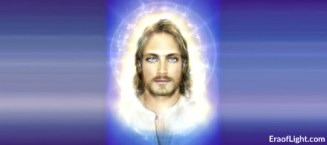 Today’s blog post message is straight to the heart.  What is the true meaning of life, why are we here?  We are here for miracles.  We are here for witnessing blessings on Earth.  We came for a show.  Each soul has its own path, individually you are working on different items.  Some want to learn the importance of communication; some want to challenge themselves.  While as a collective you want to reach a higher ground.  You didn’t come here to say, “Let’s be boring.”  Trust your body when it takes you through a hard time.  Trust that you asked for it.  Trust that you said, “My greatest fear I will overcome.”  You agreed to put fear aside and live life.  So, in 2023 please do the following: leap, jump, stretch, and bounce when asked.  Don’t slither away quietly.  Grab the bull by the horns.  I need to shout to you; time is running out! You don’t have time to play it safe.  You don’t have time to please people.  Grab your life and accelerate it! Things will be thrown at you; put on your glove.  I can’t tell you what’s to come, but trust that you want to have an open mind.I give you the 10 things I want you to work on for the upcoming year:Item # 1. Be aggressive – Go after what you want.  Don’t wait for it to come to you.  You want it, go after it.Item # 2. Plan – Plan for the unthinkable.  What would happen should the power go out; do you have candles and a flashlight?  Plan for different scenarios.  Generators help.  Plan for natural disasters.  What would happen in a flood, what is your plan?  Who is your go to people?  Have evacuation plans and think of the possibilities.Item # 3. Engage in self-love – Do not go through the year with bitterness.  Resolve all your issues now.  You cannot hold grudges.  Talk it out, reach an agreement.  It’s too important to build relationships than pettiness.Item # 4. Trust your own self – Don’t let anybody persuade you.  No one is going to know you better than you.  People have their own interests in mind, and they will take you down their path.  Please don’t follow.  You got to go your own path.  By all means stay on your own road, no train wrecks please.Item # 5. I want to stress. The media, ban them – Complete ludicrous.  Everything is fabricated.  Turn it off, don’t listen.  My passion toward the media is outrage.  How can they… but they do.  They are real bullshitters, and I don’t say that lightly.Item # 6. Transportation – Your mode of transportation has to be flexible.  What I mean by this is what would happen if the power went out?  Could you get from A to B?  Do you have spare gas?  Could you if you had to escape?  Can you be self-reliant, for 1,000 miles?  Pretend all the power was out and you needed to reach another destination.  What would that look like?  Imagine how the journey would go.  What would you need to pack, food and water, your personal supplies?  Plan it out.  Please don’t be scared I am just giving you things to think about.Item # 7. Money – Keep cash, keep cash on hand.  When the ATM’s are down, what are you going to do?  Take the amount that you are comfortable with and find a safe place to keep it.  Cash is your best friend.Item # 8. Communications – How will you communicate with your loved ones besides a cell phone.  No place to charge them, what is plan B.  Look into the alternatives.Item # 9. Medicine – If you are reliant on medicines, please have a back-up supply.  Do you think stores will be open?Item # 10. Fortitude – The spirit of fortitude, carry it with you.My list I give to you as my 2023 advice.  Take heed that I have seen what is coming and want the best for you.  This list is possibilities not definite.  The future is always shifting based on where the collective consciousness goes.  Your power grids are safe for now, but all it takes is the fear of the people to create a wave of possibilities.  What direction are they going to persuade you?  You are awake and aware.  You know that you create your own reality.  Don’t get sucked up into the wave.  You can ride on top of any storm.  Nothing has to affect you.It is my honor to speak with you as we close out 2022.  The energy of the next year is excitement, and I leave you with that.  All my blessings, Jesus. The Transformation of HumanityPosted on 01/03/2023  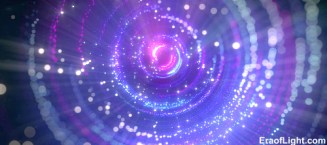 From the quantum sciences, as well as from higher mathematics and esoteric spirituality, we can learn that consciousness is everything. There is nothing apart from consciousness, and consciousness includes awareness and realization. We have also learned that everything that exists is a fractal of something greater, and all fractals contain minute fractals of themselves, which contain even more minute fractals of themselves, and all are conscious entities, having awareness and realization. Everything that exists is conscious, from sub–atomic entities to entire universes. All are included in universal consciousness, which we may know as the essence of the Being that we may call the Creator.As fractals of the Creator, we have all the attributes and abilities of Creator consciousness. In our deepest awareness, we contain everything from viruses and protozoa to stars and galaxies and beyond, but in our incarnation as humans, we have no grasp of our own vastness, and this is intentional on our part. We chose to experience our limitations. In this lifetime, many of us chose to be here in order to transform the consciousness of humanity, because humanity has been on a destructive course and is in dire need of a course correction.It is through our ability to modulate the energies in our awareness that we can change the consciousness of humanity. What we do physically can be helpful, but it is what we do in our consciousness that is what shifts the polarity of humanity to life-enhancement. We must be the ones who can realize living in gratitude and joy for no other reason than that we know this is how we truly want to be. This kind of envisioning and emotional expression purges us of our limitations and creates clarity in our perspective. Everything we do can arise from the energetic level of gratitude, compassion, love and joy. In this perspective, we can exercise and care for our bodies, we can dance, sing, go shopping, interact with one another and enjoy being in nature.We can establish a way of being mentally and emotionally that is life-enhancing in every way. By aligning with our inner knowing of what we love the most, we can transform our lives beyond the wildest dreams of our ego-consciousness. We are here to transform ego-consciousness into limitless awareness and unconditional love for the enhancement of all life, beginning with ourselves. Only by actually living in gratitude and joy can we understand how higher consciousness works. It elevates everything in our experience. We can no longer work in meaningless or destructive jobs or live in poverty and oppression. We can attract as much abundance and love into our experience as we can allow. Our consciousness has no limits, and when we can thoroughly accept this in our realization, we transform our lives and the lives of everyone around us.**By Kenneth Schmitt---------------------------------------------------------------------------------------------------------------------Archangel Michael: Be as You Truly Are, Infinite, Eternal LightPosted on 01/03/2023  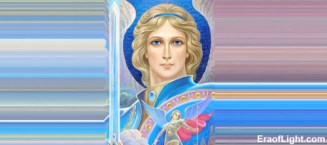 Divine Ones,We greet you, in love.This is a beautiful way to begin our transmissions to you; to acknowledge this field of love that is the foundation of our connection with you, and with your planetary field.So, we say this again, and invite you to feel into the expansiveness of this field: WE GREET YOU, IN LOVE.Feel LOVE Itself as a vast radiant field of light. One in which you feel infused with love and love is everywhere. All around you. Within you. Comprising everything you are and everything you know of and can perceive.Realize the fundamental nature of LOVE. The presence of LOVE that is always, everywhere, everything and that you are WITHIN this field. One with it.You may at times be present in an awareness that is of a lower frequency than love and then you don’t notice it. But when you let go, you lift. And when you lift, you move into this expansive awareness that is the field of unconditional eternal LOVE.Feel into this in every way you can, right now. No effort, please, but just by choosing to open and focus and allow more awareness of the immense field of LOVE within which you are present, in your human embodiment.Realize that your entire planet is a vast radiating field of unconditional eternal love. And that includes you!Loving is natural for you. And when you let yourself love what you naturally, unconditionally, eternally, love, be it something small, like a color, or a taste of something, or even a song, or something you encounter — when you feel uninhibited LOVE, you are Beloved, ARE BEING THE REAL YOU.Now, feel into the field of LOVE that is your home. We mean this in a way that is broader than what you will typically think of, initially. When we say, “The LOVE that is your home,” we are referring to the ENERGY you are within, the Light within, and focused in, and as, in this world. In your humanity. Everything arises and unfolds within a frequency of LOVE.Love is the fundamental, the pedal-tone, so to speak, of Earth and all Life on Earth. A pedal tone is the note that continues throughout. It is the frequency that is underneath everything and comprises everything (including YOU).And the way you are living is either in harmonic resonance with this underlying tonality of LOVE, or in dissonance. And you shape this moment to moment to moment, freely as you participate in life and relate to your experience.The underlying energy of LOVE has always been here. It is the foundation from which ALL LIFE ON EARTH arose. And we are speaking of it now, because this energy is so much greater, so much more amplified, now and so the invitation to become the LOVER you truly are, eternal and unconditional, is also greater.There is a great pull to expand into LOVE, into loving awareness. To come into resonance with your True Self; the eternal and infinite ALL that is who you truly are.And with this, there is the opportunity of a Life Time, dear ones — the opportunity to know yourselves as you truly are, while embodied here.To radiate Infinite Eternal Love, while embodied here. To become a SHINING ONE, here, on Earth, once more.To join the Angelic and the Elohim and the Great Beings of Light in becoming a radiant field of Infinite Eternal LOVE.We are so thrilled to share all this with you and we feel how your body is thrilled by the articulation of this and you encountering it as thought, as perspectives as idea and feeling what it means to your wholeness, to know this, again, while focused here…We feel the expansive joy that is rippling through each of you as you read this, for we are ONE with you and we know you and we know what you are feeling. We feel it, in a way that is different than emotion and sensation, which are so dominant for you, but we feel it nonetheless, in a way that we also love.For in these moments of thrill and remembering, there is a GREAT REUNION IN CONSCIOUSNESS occurring and the illumination generated from this, is immense. It creates an actual flash of light!Can you feel it?We hope you can sense this in some way that is real to you. And perhaps, too, to feel the joyous discovery of radiating Infinite Light while embodied!Dear Friends — this is what you came for! This is who you truly are. The possibilities are here, now, to come into regular resonance with this Infinite Field of Eternal Love and Light and Wholeness and to KNOW YOURSELF AS DIVINE AND TRULY — GREAT BEINGS OF LIGHT!!!We know no greater joy than this remembering!How beautiful it is. Feel your light body as it is acknowledged and activated!Feel your field as we speak to you as you truly are!Feel and remember and enjoy being the REAL YOU.Enjoy your beautiful, most natural, Infinite Eternal Light.We see you! We know you!
We love you very much.Thank you for taking this time, to connect, and receive our knowing of YOU.
And if it agrees with you, take it to heart.Center often in the knowing of your true Self! Be as you ARE! Eternal Infinite and Luminous Beings of Light!I AM Archangel Michael with Ailia, and the Council of Radiant Light.
We are complete.